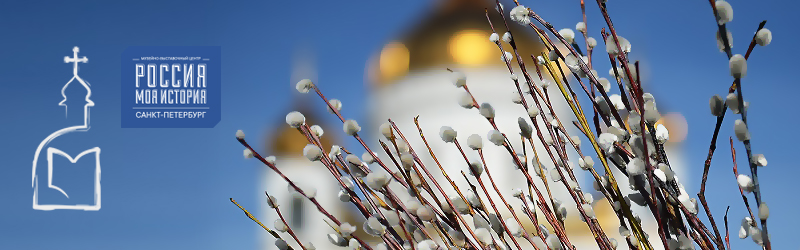 Санкт-Петербургское государственное бюджетное учреждение культуры «Музейно-выставочный центр»Отдел религиозного образования и катехизации 
Санкт-Петербургской епархииИнформационное письмоФЕСТИВАЛЬ ВОСКРЕСНЫХ ШКОЛ ПАМЯТИ ПЛАТОНА ВАСИЛЬЕВИЧА ПАВЛОВАПо благословению главы Санкт-Петербургской митрополии Высокопреосвященнейшего Варсонофия, митрополита Санкт-Петербургского и Ладожского, Санкт-Петербургское государственное бюджетное учреждение культуры «Музейно-выставочный центр» и отдел религиозного образования и катехизации Санкт-Петербургской епархии организуют Фестиваль Воскресных школ Санкт-Петербургской митрополии в год 200 летнего юбилея со дня рождения Платона Васильевича Павлова, российского историка и общественного деятеля XIX века, организатора первых в России воскресных школ.Фестиваль проводится с целью демонстрации достижений воспитанников и педагогов воскресных школ Санкт-Петербургской митрополии в изучении истории и православной культуры России, связанных с традициями празднования Пасхи.ЦЕЛИ И ЗАДАЧИ ФЕСТИВАЛЯ:⎯ организация единого культурно-образовательного пространства в СПб ГБУК «МВЦ», включающего концертную программу, детскую выставку творческих работ воспитанников Воскресных школ, мастер-классы педагогов.⎯ создание благоприятной среды для творческого общения детей и педагогов, сплочение воспитанников воскресных школ Санкт-Петербургской митрополии, обмена опытом Воскресных школ по духовно-нравственному образованию и воспитанию.⎯ духовное просвещение, нравственное и патриотическое воспитаниеподрастающего поколения, основанные на историческом и духовном опыте предыдущих поколений.ОРГАНИЗАТОРЫ ФЕСТИВАЛЯ:– Санкт-Петербургское государственное учреждение культуры «Музейно-выставочный центр»; – отдел религиозного образования и катехизации Санкт-Петербургской епархии.УЧАСТНИКИ ФЕСТИВАЛЯ:– воспитанники и педагогические коллективы Воскресных школ Санкт-Петербургской митрополии. МЕСТО ПРОВЕДЕНИЯ: Санкт-Петербургское государственное бюджетное учреждение культуры «Музейно-выставочный центр», мультимедийный парк «Россия – Моя история» по адресу: Санкт-Петербург, ул. Бассейная 32 стр.1. ДАТА И ВРЕМЯ ПРОВЕДЕНИЯ ФЕСТИВАЛЯ:22 апреля 2023 года.11.00-17.00ФОРМА УЧАСТИЯ ВОСКРЕСНЫХ ШКОЛ:Участникам необходимо ознакомиться с предварительной программой фестиваля (Приложение 1).Выбрать направление участия:Творческое выступление на объединенном концерте Воскресных школ.Проведение творческого мастер-класса для детей (декоративно-прикладное, изобразительное искусство).Проведение детского лектория по теме Фестиваля.Участие воспитанников Воскресной школы в детской выставке творческих работ (рисунки, плоскостное декоративно-прикладное творчество).ЭТАПЫ РЕАЛИЗАЦИИ ФЕСТИВАЛЯ:Подготовительный этап: Заполнить заявку (форма заявки – Приложение 2).Подать заявку с 20.03.2023 до 26.03.2023 по адресу Петров Иван Васильевич, старший научный сотрудник СПб ГБУК «Музейно-выставочный центр», i.petrov@myhistorypark.spb.ru, т.8-921-354-62-782.Все заявки будут рассмотрены экспертным советом, который выносит решение об их соответствии условиям и тематике Фестиваля, на основе чего будет произведен отбор заявок.Экспертный отбор заявок осуществляют специалисты исторического парка «Россия – Моя история» и сотрудники отдела религиозного образования и катехизации Санкт-Петербургской епархии. По итогу отбора заявок будет сформирован список Воскресных школ для участия в Фестивале, участникам будут направлены индивидуальные маршрутные листы (на указанные в заявках эл. адреса).Основной этап:Проведение Фестиваля 22 апреля с 11.00-17.00 На площадке СПб ГБУК «МВЦ» (Приложение 1. Программа фестиваля).Приложение 1ПРОГРАММА 
ФЕСТИВАЛЯ ВОСКРЕСНЫХ ШКОЛ 
ПАМЯТИ ПЛАТОНА ВАСИЛЬЕВИЧА ПАВЛОВА22.04.2023 / 11.00-17.0010.30-11.00- Заезд участников11.00-17.00 - Работа выставок Детская выставка творческих работ (рисунки, плоскостное декоративно-прикладное творчество).Персональная выставка живописных работ Вагиной Юлии «На родной земле».11.00-13.30 - Программа Воскресных школ11.00-12.30Мастер-классы для детей и взрослых от Воскресных школ.Детский лекторий. 12.30-13.30 – Объединенный концерт Воскресных школ (творческие выступления детей и педагогов). 13.30-14.00 - Кофе-пауза 14.00-15.00 - Игровая пасхальная программа для детей и взрослых15.00-16.30- Концерт музыкальных коллективов Санкт-Петербургской школы искусств им. М.Л. Ростроповича (ансамбли баянистов, гусляров, духовые коллективы, домра-класс, оркестр народных инструментов, духовой оркестр, эстрадный ансамбль16.30-17.00 - Награждение участников фестиваля Приложение 2ЗАЯВКА НА УЧАСТИЕ В ФЕСТИВАЛЕ1.Название прихода2.Адрес3.Телефон 5.Информация для размещения на информационном баннере-паукеКраткое описание деятельности Воскресной школыКонтактная информация.Вместе с заявкой направить 6 фотографий (качество не менее 300 dpi) для размещения на информационном баннере-пауке6.Ф.И.О. директора Воскресной школы / ответственного лица от прихода 7.Контактный телефонответственного8.Электронная почтаответственного9.Номинации, в которых Воскресная школа примет участие Номинации, в которых Воскресная школа примет участие 1)Творческое выступление на объединенном концерте Воскресных школ (Танец, песенное творчество, музыкальное произведение, стихи и т.п.)Написать направление, кол-во участников, название номера, тайминг не более 5 минут на одно выступление).2)Проведение творческого мастер-класса для детей (декоративно-прикладное, изобразительное искусство).Вписать название мастер-класса, необходимые материалы, обеспечение (кол-во столов, стульев и т.п.).3)Проведение детского лектория по теме Фестиваля.Предложить тему, длительность лекции не более 30 минут, на какую аудиторию рассчитана, обеспечение (звук, экран, стол и т.п.).4)Участие воспитанников Воскресной школы в детской выставке творческих работ (рисунки, плоскостное декоративно-прикладное творчество).Не более 5 работ от Школы. Детские работы должны быть оформлены в рамы, содержать этикетаж (название работы, автор, педагог, название Воскресной школы). Размер рамы не должен превышать 50х70 см.